 N 18 Ա/Կ                              	               	          «____»    ________________ 20     թ.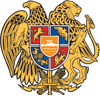 ՊՐՈՖԵՍՈՐԻ ԳԻՏԱԿԱՆ ԿՈՉՈՒՄՆԵՐ ՇՆՈՐՀԵԼՈՒ ՈՐՈՇՈՒՄՆԵՐԸ ՀԱՍՏԱՏԵԼՈՒ ԵՎ ՀԱՄԱՊԱՏԱՍԽԱՆ ԴԻՊԼՈՄՆԵՐՈՎ ԱՄՐԱԳՐԵԼՈՒ ՄԱՍԻՆՀամաձայն ՀՀ կառավարության 09.07.2001թ. հ. 615 որոշմամբ հաստատված <<ՀՀ գիտամանկավարժական կադրերին պրոֆեսորի և դոցենտի գիտական կոչումներ շնորհելու կարգի>> 5-րդ գլխի 12-րդ կետի և ՀՀ ԿԳՄՍ Նախարարի 14.08.2019թ. հ. 31-Լ հրամանով հաստատված <<Հայաստանի Հանրապետության Բարձրագույն որակավորման կոմիտեի>>  կանոնադրության 3-րդ գլխի 11-րդ կետի 10) ենթակետի`Հաստատել և դիպլոմներով ամրագրելԵրևանի պետական համալսարանի գիտական խորհրդի 24.06.2021թ. հ. 11 որոշումը.1. Ռաֆիկ Աղասու Խաչատրյանին		-	մաթեմատիկա2. Գայանե Հարությունի Մուրադյանին		-	լեզվաբանությունմասնագիտությամբ պրոֆեսորի գիտական կոչում շնորհելու մասին:Ճարտարապետության և շինարարության Հայաստանի ազգային համալսարանի գիտական խորհրդի 29.06.2021թ. հ. 01-06/21 որոշումը.1. Արթուր Մարտիկի Մանուկյանին		-	ճարտարապետություն2. Ավետիս Էդվարդի Խաչատրյանին		-	ճարտարապետություն3. Զարուհի Հենրիկի Մամյանին			-	ճարտարապետություն4. Կարեն Ռուբենի Ազատյանին			-	ճարտարապետությունմասնագիտությամբ պրոֆեսորի գիտական կոչում շնորհելու մասին:Հիմք. Գիտական խորհուրդների  որոշումները և ԲՈԿ-ի գիտական կոչումների հաստատման 23.08.2021թ. հ. 18 նիստի արձանագրությունը:ԿԱՐԵՆ ՔԵՌՅԱՆՀԱՅԱՍՏԱՆԻ ՀԱՆՐԱՊԵՏՈՒԹՅՈՒՆ ԲԱՐՁՐԱԳՈՒՅՆ ՈՐԱԿԱՎՈՐՄԱՆ ԿՈՄԻՏԵԻ ՆԱԽԱԳԱՀՀՐԱՄԱՆ